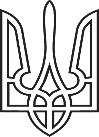 УКРАЇНААРЦИЗЬКА РАЙОННА ДЕРЖАВНА АДМІНІСТРАЦІЯ     ОДЕСЬКОЇ ОБЛАСТІ                                              ВІДДІЛ ОСВІТИ, МОЛОДІ ТА СПОРТУНАКАЗ24.01. 2020 р.                                                                                          № 29/ОД Про участь учнів Виноградівського ЗЗСО І-ІІІ ст у обласних фінальних змаганнях "Cool Games"Згідно Регламенту від 02.12.2019 року №110 "Про проведення обласного фіналу Всеукраїнського спортивно-масового заходу серед школярів загальноосвітніх навчальних закладів Одеської області "Cool Games" 2019-2020 навчального року", з метою популяризації фізичної культури та спорту серед учнів закладів загальної середньої освітиНАКАЗУЮ:Директору Виноградівського ЗЗСО І-ІІІ ст (Арабаджі Н.Г.) забезпечити:участь команди школи (список додається) у вищезазначеному спортивному заході, який відбудеться 29 січня 2020 р. за адресою м.Одеса, Фонтанська дорога,23);призначити відповідального за безпеку життя та здоров'я  учасників спортивних змагань під час їх проведення, проїзду до місця змагань і у зворотному напрямку;проведення цільового інструктажу з охорони життя та безпеки життєдіяльності з метою попередження травматизму серед учнів під час відрядження.Витрати на підвезення учасників спортивного заходу до місця їх проведення і у зворотному напрямку здійснити за кошти, не заборонені законодавством України.Контроль за виконанням даного наказу покласти на головного спеціаліста відділу освіти, молоді та спорту Ткаченко О.В. Начальник відділу                                             О.СтояноваВіза:юрист __________  С. ДімовЗ наказом ознайомлені:Ткаченко О.Арабаджи Н.Додаток до наказу відділу освіти, молоді та спорту від 24.01.2020 №29/ОДСПИСОК учнів Виноградівського ЗЗСО для участі у змаганнях «Круті ігри»Начальник відділу                                      О.Стоянова № з/пП.І.Б. учнівДата народженняКлас1Марущак Роман08.06.2003112Казаков Вадим25.10.2003103Андреєв Максим21.07.2004104Недялков Ілля18.06.200595Андреєв Федір11.01.200686Чердакоглова Валерія 24.06.200597Челак Дар’я 28.02.200598Накрузієва Любов04.05.200689Дімітрова Юлія03.11.200311